НАВЧАЛЬНА ПРОГРАМА(назва навчальної дисципліни)рівня вищої освіти   	(назва рівня вищої освіти)галузі знань   	(шифр і назва галузі знань)спеціальності   	(код і назва спеціальності)освітня програма   	(шифр і назва)Шифр за навчальним планомХарків – 2022 рікРозробники програми:   	Рецензенти:   	Обговорено та рекомендовано до затвердження вченою радою	факультету протокол №	від «_	»	2022 рокуГолова ради	(	)(підпис)	(прізвище та ініціали)Схвалено центром забезпечення, якості освітиДиректор	 		(Т. Грановська)(підпис)	(прізвище та ініціали)Пояснювальна запискаПрограма обов’язкової / вибіркової навчальної дисципліни	назва дисципліни	складена відповідно до освітньої програми підготовки фахівців першого «бакалаврського» (другого «магістерського») рівня вищої освіти, галузі знань спеціальності   код	і	назва спеціальності	. шифр і  назва  галузі знаньМета та завдання навчальної дисципліниМетою викладання навчальної дисципліни «	назва дисципліни	» єОсновними завданнями вивчення дисципліни «	назва дисципліни	» єУ	результаті	вивчення	навчальної	дисципліни	відповідно	до	освітньої	програми формуються програмні компетентності:ІК ……. ЗК 1 …...ФК 1 …..ФК n …..Передумови вивчення дисципліни  	Результати навчання за дисципліноюУ результаті опанування змісту навчальної дисципліни здобувачі мають досягнути такихпрограмових результатів навчання:ПРН 1 ….ПРН 2 ….ПРН n ….На вивчення навчальної дисципліни відводиться	кредитів ЄКТС	годин.Зміст навчальної дисципліни за модулями та темамиМодуль 1. (назва модуля)Тема 1.1. (назва і зміст теми)Тема 1.2. (назва і зміст теми)Модуль 2. (назва модуля)Тема 2.1. (назва і зміст теми)Тема 2.2. (назва і зміст теми)Засоби діагностики успішності навчання 	Форми та методи поточного та рубіжного контролю	Форма підсумкового контролю успішності навчання	залік/екзаменРекомендовані джерела БазоваДопоміжнаДодаткові ресурси (за наявності)УХВАЛЕНОвченою радоюХарківського національного педагогічного університету імені Г.С. Сковороди протокол № 5від «24» червня 2022 року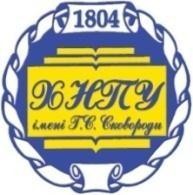 Система управління якістю ХНПУ імені Г.С. СковородиПРОГРАМА НАВЧАЛЬНОЇ ДИСЦИПЛІНИНазва навчальної дисципліниЗАТВЕРДЖЕНОРектор Харківського національного педагогічного університетуімені Г.С. Сковороди Ю. Бойчуквід «27»	       червня    2022 р.